Publicado en Villanueva de la Cañada el 04/01/2018 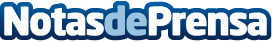 La franquicia Subway inaugura el año con su segundo restaurante en AsturiasLo hace en el Centro Comercial Intu de Siero, de la mano del mismo franquiciado que abrió el primer restaurante de la cadena en Gijón el pasado mes de junio y que ya planea abrir el tercero en OviedoDatos de contacto:Natalia Lopez-Maroto630636221Nota de prensa publicada en: https://www.notasdeprensa.es/la-franquicia-subway-inaugura-el-ano-con-su Categorias: Nacional Franquicias Gastronomía Asturias Emprendedores Restauración http://www.notasdeprensa.es